Муниципальное бюджетное учреждение дополнительного образования «Детско-юношеская спортивная школа №1» городского округа «город Якутск»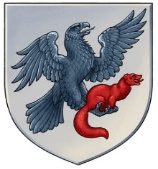 «Дьокуускай куорат» куораттааҕы уокуругун«1 нүɵмэрдээх оҕо спортивнай оскуолата»эбии үɵрэхтээhиҥҥэмуниципальнай бюджет тэрилтэтэ «Дьокуускай куорат» куораттааҕы уокуругун«1 нүɵмэрдээх оҕо спортивнай оскуолата»эбии үɵрэхтээhиҥҥэмуниципальнай бюджет тэрилтэтэ 677000, г. Якутск, ул. Дзержинского 5, тел/факс. (4112)34-14-62, тел. (4112)42-01-05, e-mail: dush1ykt@mail.ruОКПО 55672324                       ОГРН 1021401067687                       ИНН 1435124451                       КПП  143501001     677000, г. Якутск, ул. Дзержинского 5, тел/факс. (4112)34-14-62, тел. (4112)42-01-05, e-mail: dush1ykt@mail.ruОКПО 55672324                       ОГРН 1021401067687                       ИНН 1435124451                       КПП  143501001     677000, г. Якутск, ул. Дзержинского 5, тел/факс. (4112)34-14-62, тел. (4112)42-01-05, e-mail: dush1ykt@mail.ruОКПО 55672324                       ОГРН 1021401067687                       ИНН 1435124451                       КПП  143501001     677000, г. Якутск, ул. Дзержинского 5, тел/факс. (4112)34-14-62, тел. (4112)42-01-05, e-mail: dush1ykt@mail.ruОКПО 55672324                       ОГРН 1021401067687                       ИНН 1435124451                       КПП  143501001     от                  2017 г.                                                                                                                            г.ЯкутскПРИКАЗ№____«О создании постоянной комиссиипо внутреннему финансовому контролю »ПРИКАЗЫВАЮ:Утвердить положение о внутреннем финансовом контроле МБУ ДО ДЮСШ № 1, на основании постановления Окружной администрации города Якутска от 18.06.2013 года №119 п.2.    Создать постоянно действующую комиссию по внутреннему финансовому контролю в составе ;         Председатель комиссии – Черов В.Г         Члены комиссии:         - Николаев П.П.          - Бурцева Л.А.         - Васильева Л.Н.         - Пестрякова Н.С         - Сивцева В.И         - Нифонтова И.А         -Саввина А.М.                                  Директор                                                               Черов В.Г.от                  2017 г.                                                                                                                            г.ЯкутскПРИКАЗ№____«О создании постоянной комиссиипо внутреннему финансовому контролю »ПРИКАЗЫВАЮ:Утвердить положение о внутреннем финансовом контроле МБУ ДО ДЮСШ № 1, на основании постановления Окружной администрации города Якутска от 18.06.2013 года №119 п.2.    Создать постоянно действующую комиссию по внутреннему финансовому контролю в составе ;         Председатель комиссии – Черов В.Г         Члены комиссии:         - Николаев П.П.          - Бурцева Л.А.         - Васильева Л.Н.         - Пестрякова Н.С         - Сивцева В.И         - Нифонтова И.А         -Саввина А.М.                                  Директор                                                               Черов В.Г.от                  2017 г.                                                                                                                            г.ЯкутскПРИКАЗ№____«О создании постоянной комиссиипо внутреннему финансовому контролю »ПРИКАЗЫВАЮ:Утвердить положение о внутреннем финансовом контроле МБУ ДО ДЮСШ № 1, на основании постановления Окружной администрации города Якутска от 18.06.2013 года №119 п.2.    Создать постоянно действующую комиссию по внутреннему финансовому контролю в составе ;         Председатель комиссии – Черов В.Г         Члены комиссии:         - Николаев П.П.          - Бурцева Л.А.         - Васильева Л.Н.         - Пестрякова Н.С         - Сивцева В.И         - Нифонтова И.А         -Саввина А.М.                                  Директор                                                               Черов В.Г.от                  2017 г.                                                                                                                            г.ЯкутскПРИКАЗ№____«О создании постоянной комиссиипо внутреннему финансовому контролю »ПРИКАЗЫВАЮ:Утвердить положение о внутреннем финансовом контроле МБУ ДО ДЮСШ № 1, на основании постановления Окружной администрации города Якутска от 18.06.2013 года №119 п.2.    Создать постоянно действующую комиссию по внутреннему финансовому контролю в составе ;         Председатель комиссии – Черов В.Г         Члены комиссии:         - Николаев П.П.          - Бурцева Л.А.         - Васильева Л.Н.         - Пестрякова Н.С         - Сивцева В.И         - Нифонтова И.А         -Саввина А.М.                                  Директор                                                               Черов В.Г.